Şimdiki Zaman Fiil Çekimleri Konjugation im Präsens# Einziges Verb, das wie Modalverb konjugiert wird, ist “wisssen”
# Das Verb “sein” ist nicht identisch mit dem InfinitivInfinitivVerbstammPersonalpronomen Konjugation Endunghörenarbeitenreisenfahren/geben/sehen/stoßen
können/mögen/müssen/dürfen/wollen/sollen/wissenhörarbeitreisfahr/geb/seh/stoß
könn/mög/müss/dürf/woll/soll/wissen  ich –e             du –st       er sie es –t  wir –en           ihr –t        sie/Sie –en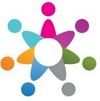 www.eegitimim.comPräsensPräsensPräsensPräsensPräsensPräsensPräsensPräsensPräsensPräsensPräsensPräsensBei regelmäßigen VerbwnBei regelmäßigen VerbwnBei regelmäßigen VerbwnBei regelmäßigen VerbwnBei regelmäßigen VerbwnBei unregelmäßigen VerbenBei unregelmäßigen VerbenBei unregelmäßigen VerbenBei unregelmäßigen VerbenBei unregelmäßigen VerbenBei unregelmäßigen VerbenBei unregelmäßigen Verben        ich hör-e
       du  hör-st
       er sie es hör-t
hör  wir  hör-en
       ihr  hör-t
       sie/Sie hör-en             ich arbeit-e
             du -  arbeit-est
            er sie es arbeit-et
arbeit   wir arbeit-en
              ihr  arbeit-et
             sie/Sie arbeit-en             ich arbeit-e
             du -  arbeit-est
            er sie es arbeit-et
arbeit   wir arbeit-en
              ihr  arbeit-et
             sie/Sie arbeit-en             ich arbeit-e
             du -  arbeit-est
            er sie es arbeit-et
arbeit   wir arbeit-en
              ihr  arbeit-et
             sie/Sie arbeit-en         ich reis-e
        du reis-t
        er sie es reis-t
reis  wir reis-en
        ihr   reis-t
       sie/Sie reis-en        ich fahr-e
        du fähr-st
        er sie es fähr-t
 fahr wir  fahr-en
         ihr   fahr-t
         sie/Sie fahr-en        ich geb-e
        du gib-st
        er sie es gib -t
geb  wir geb-en
         ihr geb-t
         sie/Sie geb-en        ich geb-e
        du gib-st
        er sie es gib -t
geb  wir geb-en
         ihr geb-t
         sie/Sie geb-en        ich seh-e
        du sieh-st
        er sie es sieh-t
seh  wir seh-en
         ihr  seh-t
         sie/Sie seh-en        ich seh-e
        du sieh-st
        er sie es sieh-t
seh  wir seh-en
         ihr  seh-t
         sie/Sie seh-en        ich seh-e
        du sieh-st
        er sie es sieh-t
seh  wir seh-en
         ihr  seh-t
         sie/Sie seh-en        ich stoß-e
        du stöß-t
        er sie es stöß-t
 stoß wir stoß-en
         ihr  stoß-t
        sie/Sie stoß-enVerbstamm+KonjugationendungVerben auf “d,t,m,n” bei der Konjugaton in der 2.3. Singular du,er,sie es und 2.Person Plural ihr bekommt –e zur HilfeVerben auf “d,t,m,n” bei der Konjugaton in der 2.3. Singular du,er,sie es und 2.Person Plural ihr bekommt –e zur HilfeVerben auf “d,t,m,n” bei der Konjugaton in der 2.3. Singular du,er,sie es und 2.Person Plural ihr bekommt –e zur HilfeVerben auf “s,ss,ß,x,z” bei der 2. Person du Fällt –s wegBei der Konjugation in der 2.3. Parson Singular “a,au” wird zu ä,äuBei der Konjugation in der 2.3. Parson Singular “e” wird zu i oder ie; o wird öBei der Konjugation in der 2.3. Parson Singular “e” wird zu i oder ie; o wird öBei der Konjugation in der 2.3. Parson Singular “e” wird zu i oder ie; o wird ö              ich weiß
              du weiß-t
              er sie es weiß
wissen  wir wiss-en
              ihr wiss-t
             sie/Sie wiss-en              ich weiß
              du weiß-t
              er sie es weiß
wissen  wir wiss-en
              ihr wiss-t
             sie/Sie wiss-en              ich weiß
              du weiß-t
              er sie es weiß
wissen  wir wiss-en
              ihr wiss-t
             sie/Sie wiss-enHilfverbenHilfverbenHilfverbenHilfverbenHilfverbenModalverben MischverbenModalverben MischverbenModalverben MischverbenModalverben MischverbenModalverben MischverbenModalverben MischverbenModalverben Mischverben            ich hab-e
            du has-t
            er sie es hat
haben  wir hab-en
            ihr hab-t
           sie/Sie hab-en            ich hab-e
            du has-t
            er sie es hat
haben  wir hab-en
            ihr hab-t
           sie/Sie hab-en        ich bin
        du bist
        er sie es ist
sein wir sind
        ihr seid
        sie/Sie sind             ich werd-e
             du  wir-st
             er sie es wird
weden  wir werd-en
             ihr  werd-et
            sie/Sie werd-en             ich werd-e
             du  wir-st
             er sie es wird
weden  wir werd-en
             ihr  werd-et
            sie/Sie werd-en              ich kann
              du kann-st
              er sie es kann
können  wir könn-en
              ihr könn-t
             sie/Sie könn-en              ich kann
              du kann-st
              er sie es kann
können  wir könn-en
              ihr könn-t
             sie/Sie könn-en              ich mag
              du mag-st
              er sie es mag
mögen  wir mög-en
              ihr mög-t
             sie/Sie mög-en              ich mag
              du mag-st
              er sie es mag
mögen  wir mög-en
              ihr mög-t
             sie/Sie mög-en              ich mag
              du mag-st
              er sie es mag
mögen  wir mög-en
              ihr mög-t
             sie/Sie mög-en              ich darf
              du darf-st
              er sie es darf
dürfen  wir dürf-en
              ihr dürf-t
             sie/Sie dürf-en              ich darf
              du darf-st
              er sie es darf
dürfen  wir dürf-en
              ihr dürf-t
             sie/Sie dürf-en            ich hab-e
            du has-t
            er sie es hat
haben  wir hab-en
            ihr hab-t
           sie/Sie hab-en            ich hab-e
            du has-t
            er sie es hat
haben  wir hab-en
            ihr hab-t
           sie/Sie hab-en        ich bin
        du bist
        er sie es ist
sein wir sind
        ihr seid
        sie/Sie sind             ich werd-e
             du  wir-st
             er sie es wird
weden  wir werd-en
             ihr  werd-et
            sie/Sie werd-en             ich werd-e
             du  wir-st
             er sie es wird
weden  wir werd-en
             ihr  werd-et
            sie/Sie werd-en              ich will
              du will-st
              er sie es will
wollen  wir woll-en
              ihr woll-t
             sie/Sie woll-en              ich will
              du will-st
              er sie es will
wollen  wir woll-en
              ihr woll-t
             sie/Sie woll-en              ich muss
              du muss-t
              er sie es muss
müssen wir müss-en
              ihr müss-t
             sie/Sie müss-en              ich muss
              du muss-t
              er sie es muss
müssen wir müss-en
              ihr müss-t
             sie/Sie müss-en              ich muss
              du muss-t
              er sie es muss
müssen wir müss-en
              ihr müss-t
             sie/Sie müss-en            ich soll
            du soll-st
            er sie es soll
sollen wir soll-en
            ihr  soll -t
           sie/Sie  soll-en            ich soll
            du soll-st
            er sie es soll
sollen wir soll-en
            ihr  soll -t
           sie/Sie  soll-en